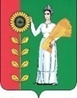 СОВЕТ  ДЕПУТАТОВСЕЛЬСКОГО  ПОСЕЛЕНИЯ  БОГОРОДИЦКИЙ  СЕЛЬСОВЕТ Добринского  муниципального  района Липецкой областиРоссийской Федерации19-я сессия VI-го созыва﻿	РЕШЕНИЕж.д.ст.Плавица                                                                  № 57-рс О признании утратившими силу некоторых решений Совета депутатов сельского поселения Богородицкий сельсовет Добринского муниципального районаВ связи с приведением в соответствие действующему законодательству, руководствуясь Федеральным законом № 131-ФЗ от 06.10.2003г «Об общих принципах организации местного самоуправления в Российской Федерации», Уставом сельского поселения Богородицкий сельсовет, Совет депутатов сельского поселения Богородицкий сельсовет РЕШИЛ:1.Признать утратившими силу решения: - решение № 50-рс от 20.12.2010 г. «О принятии Положения «О бюджетном процессе сельского поселения Богородицкий сельсовет»,- решение № 149-рс от 15.05.2013 г. «О внесении изменений в Положение «О бюджетном процессе сельского поселения Богородицкий сельсовет Добринского муниципального района Липецкой области Российской Федерации»;- решение № 163-рс от 13.09.2013 г. «О внесении изменений в Положение «О бюджетном процессе сельского поселения Богородицкий сельсовет Добринского муниципального района Липецкой области Российской Федерации»;- решение № 184-рс от 20.02.2014 г. «О внесении изменений в Положение «О бюджетном процессе сельского поселения Богородицкий сельсовет Добринского муниципального района Липецкой области Российской Федерации»;- решение № 221-рс от 24.11.2014 г. «О внесении изменений в Положение «О бюджетном процессе сельского поселения Богородицкий сельсовет Добринского муниципального района Липецкой области Российской Федерации»;- решение № 254-рс от 28.10.2015 г. «О внесении изменений в Положение «О бюджетном процессе сельского поселения Богородицкий сельсовет Добринского муниципального района Липецкой области Российской Федерации»;- решение № 8-рс от 28.10.2015 г. «О внесении изменений в Положение «О бюджетном процессе сельского поселения Богородицкий сельсовет Добринского муниципального района Липецкой области Российской Федерации»;- решение № 41-рс от 15.07.2016 г. «О внесении изменений в Положение «О бюджетном процессе сельского поселения Богородицкий сельсовет Добринского муниципального района Липецкой области Российской Федерации»;- решение № 105-рс от 13.12.2017 г.  «О внесении изменений в Положение «О бюджетном процессе сельского поселения Богородицкий сельсовет Добринского муниципального района Липецкой области Российской Федерации»;- решение № 226-рс от 26.06.2020 г.  «О внесении изменений в Положение «О бюджетном процессе сельского поселения Богородицкий сельсовет Добринского муниципального района Липецкой области Российской Федерации»2. Направить указанные нормативные правовые акты главе сельского поселения для подписания и официального обнародования.3. Настоящее решение вступает в силу со дня его обнародования.Председатель Совета депутатов  сельского поселения  Богородицкий сельсовет                                                                   Н.А.Бахтина